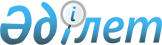 О плане мероприятий на 2005 год по реализации областной программы реабилитации инвалидов на 2004-2005 годы.
					
			Утративший силу
			
			
		
					Решение Павлодарского областного Маслихата от 15 апреля 2005 года N 40/11. Зарегистрировано Депаратманетом юстиции Павлодарской области 5 мая 2005 года за N 3017. Утратило силу в связи с истечением срока действия (письмо Департамента юстиции Павлодарской области от 18 марта 2009 года N 4-06/1966).




      Сноска. Утратило силу в связи с истечением срока действия (письмо Департамента юстиции Павлодарской области от 18 марта 2009 года N 4-06/1966).



      В соответствии с подпунктом 1) пункта 1 статьи 6 
 Закона 
 Республики Казахстан "О местном государственном управлении в Республике Казахстан", областной маслихат РЕШИЛ:



     1. Утвердить прилагаемый "План мероприятий на 2005 год по реализации областной программы реабилитации инвалидов на 2004-2005 годы" (далее - План).



     2. Департаменту финансов области обеспечить своевременное финансирование Плана.



     3. Департаменту координации занятости и социальных программ области к 20 января 2006 года представить в постоянную комиссию областного маслихата по вопросам социального и культурного развития информацию о выполнении Плана.



     4. Контроль за выполнением настоящего решения возложить на постоянную комиссию Павлодарского областного маслихата по вопросам социального и культурного развития. 


    


Председатель сессии Г. Досжанова



     Секретарь областного маслихата Р. Гафуров





Приложение              



к решению областного маслихата    



(XI внеочередная сессия III созыва)  



от 15 апреля 2005 года N 40/11     



"О Плане мероприятий на 2005 год    



по реализации областной программы    



реабилитации инвалидов на 2004-2005 годы"





 


План мероприятий на 2005 год по реализации областной программы




реабилитации инвалидов на 2004-2005 годы.



Примечание: в областном бюджете - 157,3, респуб.бюджет - 3,5, местный бюджет - 9,9. В общем сумма составила - 170,7 млн.тенге.


					© 2012. РГП на ПХВ «Институт законодательства и правовой информации Республики Казахстан» Министерства юстиции Республики Казахстан
				

N



Мероприятия



Форма завершения



Ответственные за выполнение



Сроки выполнения 



Предполагаемые расходы(млн.тенге)



Источники финансирования



1



2



3



4



5



6



7



1. Социальная реабилитация



1. Социальная реабилитация



1. Социальная реабилитация



1. Социальная реабилитация



1. Социальная реабилитация



1. Социальная реабилитация



1. Социальная реабилитация


1

Обеспечить сурдотехникой инвалидов по слуху 

Информация в акимат области к 5 июля и 5 января

Акимы городов и районов, департамент координации занятости и социальных программ области 

В течение года

9,8

Областной бюджет

2.

Обеспечить сурдотехникой детей-инвалидов, обучающихся  в специализированных организациях образования

Информация в акимат области к 5 июля и 5 января

Департамент образования области, акимы городов и районов

В течение года

3,5

Республиканский бюджет

3.

Обеспечить тифлосредствами инвалидов по зрению

Информация в акимат области к 5 июля и 5 января

Департамент координации занятости и социальных программ области, акимы городов и районов

В течение года

3,8

Областной бюджет

4.

Обеспечить инвалидов протезно-ортопедическими изделиями с предоставлением медицинских услуг по протезированию

Информация в акимат области к 5 июля и 5 января

Департамент координации занятости и  социальных программ области, акимы городов и районов

В течение года

36,0

Областной бюджет

5.

Обеспечить доступ инвалидам  к  жилым, общественным и производственным зданиям, объектам социальной инфраструктуры, обеспечив сооружение подъездных путей, пандусов, устройств для инвалидных кресел- колясок

Информация в акимат области к  5 июля и  5 января

Департамент архитектуры, градостроительства и строительства области; руководители предприятий, организаций, независимо от форм собственности (по согласованию); акимы городов и районов

В течение года

2,0

Бюджеты городов области;финансовые источники, не запрещенные законодательством Республики  Казахстан

6.

Обеспечить изготовление и установку специальных светофоров с синхронными звуковыми сигналами, дорожных знаков и указателей в местах расположения учреждений, ориентированных на обслуживание инвалидов; предусмотреть в г. Экибастузе установку звукового светофора на 168 квартале.

Информация в акимат области к 5 июля и 5 января

Акимы городов области 

В течение года

2,0

Финансовые источники, не запрещенные законодательством  РК; 

7.

Построить в областном центре пешеходные переходы, обустроенные звуковыми устройствами, а также обеспечить устройство переходов на автодорогах и с тротуаров

Информация в акимат области к 5 июля и 5 января

Аким города Павлодара

В течение года

1,5

Бюджет города Павлодара

8.

При размещении государственных заказов на разработку проектов, а также строительство зданий, сооружений, дорог, объектов транспорта устанавливать одним из требований в конкурсной документации необходимость обеспечения беспрепятственного доступа инвалидов к объектам социальной инфрастуктуры

Участие в комиссии по приемке объектов, информация в акимат области к 5 июля и 5 января

Департамент архитектуры, градостроительства и строительства  области; департамент Министерства труда и социальной защиты населения РК по Павлодарской области (по согласованию), акимы городов и районов

В течение года

Финансирование  не требуется

9.

Обеспечить  реабилитацию инвалидов и ветеранов.

Информация в акимат области к 5 июля и 5 января

Департамент координации занятости и социальных программ  области

В течение года

8,2

Областной бюджет

10

Предусмотреть  дополнительные надбавки на уход к государственным пособиям одиноким инвалидам, нуждающимся в посторонней помощи

Информация в акимат области  к 5 июля и 5 января

Департамент координации занятости и социальных программ   области, акимы городов и районов

В течение года

1,9

Областной бюджет

11

Обеспечить нуждающихся инвалидов креслами - колясками различных модификаций 

Информация в акимат области к 5 июля и 5  января

Департамент координации занятости и социальных программ   области, акимы городов и районов

В течение года

5,5

Областной бюджет

12

Продолжать работу по выявлению инвалидов 1 и 2 групп, нуждающихся  в надомном обслуживании и оформлении в дома-интернаты для престарелых 

Информация в акимат области  к 5 июля и  5  января

Департамент координации занятости и социальных программ области, акимы городов и районов

В течение года

Финансирование  не требуется

13

Развивать сотрудничество с неправительственными организациями по вопросам реабилитации инвалидов, оказания поддержки проектам, связанным с реабилитацией инвалидов

Информация в акимат области к 5 июля и  5 января

Департамент координации занятости и социальных программ области, акимы городов и районов

В течение года

Финансирование  не требуется

14

Проводить областные  конкурсы художественной самодеятельности, рисунков, поделок и других видов творчества в целях приобщения инвалидов к активному образу жизни

Информация в акимат области к 5 июля и  5 января

Департаменты: координации занятости и социальных программ, образования, культуры области, акимы городов и районов

В течение года

Финансирование  не требуется

15

Проводить выставки-продажи творческих работ инвалидов, продукции, выпускаемой инвалидными организациями

Информация в акимат области к 5 июля и  5 января

Акимы городов и районов

В течение  года

Финансирование  не требуется

16

Привлекать самодеятельные художественные коллективы для организации досуга инвалидов и престарелых в домах-интернатах

Информация в акимат области к 5 июля и  5 января

Департаменты: культуры, координации занятости и социальных программ области

В течение  года

Финансирование  не требуется

17

Проводить соревнования среди детей - инвалидов, проживающих в домах-интернатах и центре реабилитации детей с ограниченными возможностями

Приказ начальника департамента координации занятости и социальных программ области, информация в акимат области к 5 июля и 5 января

Департамент координации занятости и социальных программ  области

В течение года

Финансирование не требуется

18

Проводить районные, городские, областные соревнования по спорту среди инвалидов всех категорий

Информация в акимат области к 5 июля и 5 января 

Управление туризма  и спорта области, акимы городов и районов

В течение года

1,2

Областной бюджет

19

Обеспечить участие спортсменов - инвалидов в спортивных фестивалях, праздниках и других международных и республиканских спортивных соревнованиях, спец. Олимпийских играх

Информация в акимат области к 5 июля и 5 января 

Управление туризма и спорта: департамент образования области, акимы городов и районов

В течение года

2,1

Областной бюджет

20

Разработать методические рекомендации по реабилитации инвалидов средствами физической культуры и спорта

Информация в акимат области к 5 июля и  5 января

Управление туризма и спорта, Департамент здравоохранения области

В течение года

Финансирование не требуется

21

Обеспечить социальную поддержку детей-инвалидов, обучающихся и воспитывающихся на дому  

Информация в акимат области к 5 июля и  5 января

Департамент координации занятости и социальных программ области, акимы городов и районов

В течение года

11,4

Областной бюджет

22

Проводить работу по выявлению детей с ограниченными возможностями, нуждающихся в надомном обслуживании соцработниками

Информация в акимат области к 5 июля и  5 января 

Акимы городов и районов

В течение года

Финансирование не требуется


2. Профессиональная реабилитация



2. Профессиональная реабилитация



2. Профессиональная реабилитация



2. Профессиональная реабилитация



2. Профессиональная реабилитация



2. Профессиональная реабилитация



2. Профессиональная реабилитация


23

Принять меры по развитию сети специальных организаций образования для детей с ограниченными возможностями по: открытию 6 кабинетов психолого-педагогической коррекции в районах;



открытию государственного учреждения  "Областной центр реабилитации детей с ограниченными возможностями". 

Информация в акимат области к 5 июля и  5 января

Департамент образования области;

Департамент  координации занятости и социальных программ области; акимы городов и районов области

В течениегода



 

В течение года

16,4



 

52,3

Oбластной бюджет



Oбластной бюджет

24

Обеспечить профессиональную ориентацию инвалидов в соответствии с индивидуальной программой реабилитации 

Информация в акимат области к 5 января 

Департамент  координации занятости и социальных программ  области, акимы городов и районов области

В течение года

4,7

Областной бюджет

25

Оказывать содействие занятости инвалидам трудоспособной группы, при необходимости с предварительной профессиональной  подготовкой и переподготовкой

Информация в акимат области  к 5 июля и  5 января

Департамент координации занятости и социальных программ  области, акимы городов и районов

В течение года 

В пределах средств

Бюджеты городов и районов

26

Организовать  перевозки инвалидов - колясочников специальным транспортом

Информация в акимат области к 5 июля и  5 января 

Аким г. Павлодара,  отдел  занятости и социальных программ г. Павлодара

В течение года

4,4

Бюджет города Павлодара


3. Медицинская реабилитация



3. Медицинская реабилитация



3. Медицинская реабилитация



3. Медицинская реабилитация



3. Медицинская реабилитация



3. Медицинская реабилитация



3. Медицинская реабилитация


27

Продолжить работу по выявлению детей "группы риска" в родовспомогательных и амбулаторно - поликлинических организациях и направлению выявленных детей  в психолого-медико-педагогические консультации

Информация в акимат области к 5 июля и  5 января

Департамент здравоохранения области

Постоянно

Финансирование не требуется

28

Обеспечить льготы  по санаторно-курортному лечению инвалидов, согласно индивидуальным программам реабилитации

Информация в акимат области  к 5 июля и  5 января

Департаменты: координации занятости и социальных программ области,  территориальный департамент Министерства труда и социальной  защиты населения Республики Казахстан (по согласованию) 

В течение года

4,0

Областной бюджет


4. Кадровое обеспечение



4. Кадровое обеспечение



4. Кадровое обеспечение



4. Кадровое обеспечение



4. Кадровое обеспечение



4. Кадровое обеспечение



4. Кадровое обеспечение


29

Организовать переподготовку социальных работников отделений социальной помощи на дому

Информация в акимат области к 5 июля и  5 января

Департамент координации занятости и социальных программ  области

В течение года

Финансирование не требуется

30

Организовать семинары, выездные комиссии по оказанию методической  помощи в работе с инвалидами

Приказ начальника департамента

Департамент координации занятости и социальных программ  области

В течение года

Финасирование не требуется
